целиТЕМЫ ЗАНЯТИЙоценкаКонечная оценка зависит от числа набранных балловорганизация работы в течение семестраСформулированные в данном силлабусе условия работы НИС во втором семестре предполагают, что основная работа выполняется студентами самостоятельно. Непосредственно аудиторные занятия, однако, будут выполнять важную функцию оценки промежуточного прогресса каждой проектной группы, консультирования студентов курса по вопросам исследовательской методологии и организации проектной работы. В рамках занятий возможно применение игровых методик, проективных техник и других способов раскрепощения исследовательского воображения и организационного потенциала студентов. Конкретные формы аудиторной работы определяются студентами и преподавателем коллективно на первом занятии семестра и могут в дальнейшем пересматриваться в зависимости от возникающих запросов студентов. Предполагается, что к проведению некоторых занятий будут привлечены тьюторы программы, а также сотрудники ИнОбра. 1 Промежуточный отчет представляется во второй половине марта.2 Промежуточный отчет представляется во второй половине апреля.Итоговый отчет и публичная презентация результатов проектной работы проходят между 5 и 20 июня. Представление всех отчетов предполагает: Краткое письменное описание результатов работы группы с указанием прогресса по выполнению установленных KPI, загружаемое в LMSУстная презентация в рамках НИСОписание задачи на семестр и KPIKPI - - Key Performance Indicators – Ключевые показатели (учебной) деятельности студентаВ ходе занятий по НИС во втором семестре индивидуальная активность студентов отдельно оцениваться не будет. Индивидуальная оценка в итоговой ведомости будет выставляться каждой/каждому студентке/студенту в зависимости от результатов её/его проектной группы и всего курса в целом. Общая идеология занятий по НИС во втором семестре отражает адаптированные с учетом потребностей программы идеи проблемно ориентированного подхода в обучении (Problem-based learning) https://en.wikipedia.org/wiki/Problem-based_learningОбщая задача НИС 2 семестра: освоение и развитие навыков проектной работы через реализацию разработанной командами идеи. Выполнение указанной задачи производиться проектными группами, сформированными из числа студентов курса, численностью не менее 2 и не более 5 человек каждая. Темы проектов, структуру групп, их организационные принципы и способы работы студенты определяют самостоятельно. ВНИМАНИЕ (!) Проекты должны начинаться «с нуля», а не продолжать имеющиеся разработки участников проектных групп.При формировании организационной культуры проектных групп и определении стандартов исследовательской практики рекомендуется использовать концепцию Дэвида Старка. Некоторые примеры и рекомендации по осуществлению проектов можно найти в источниках их списка дополнительной литературы. Студентам также рекомендуется осуществлять выбор онлайн-курсов с учетом проектных задач. Связь разрабатываемых проектными группами проектов с темами курсовых их членов не является обязательным требованием.  В начале курса в январе происходит самостоятельное распределение студентов по проектным группам.  Затем каждая проектная группа согласовывает график дальнейших консультаций с преподавателем на 3 модуль. KPI 1 – Привлечение внешних (не являющихся сотрудниками Института образования) участников проекта/проектов или внешних (не из бюджета ИнОбра) средствПо состоянию на 1.06.2016 года каждая проектная группа должна подтвердить привлечение  для реализации своего проекта/проектов не менее 25 внешних участников либо не менее 100 000 рублей. Привлечение проектной группой 0-5 участников/0-20 000 р оценивается в 5 баллов, далее по возрастающей с шагом в 5 баллов за привлечение еще 1-5 участников или еще 20 т.р.  Формой привлечения участников считаются, в том числе, популяризация группы проектной команды в соцсетях, проведение открытых мероприятий по проекту, выполнение отдельных заказов и/или проведение бесплатных мероприятий в рамках реализации начатого проекта. Характер подтверждения обсуждается с ведущим НИС каждой группой отдельно. KPI 2 -  Выход в полуфинал КИВО По состоянию на 5.06.2016 года каждая проектная группа должна будет подать заявку на участие в КИВО и как минимум одна группа – выйти в полуфинал конкурса. Выход в полуфинал КИВО одной группы будет означать выполнение данного KPI всеми проектными группами. Невыход в полуфинал КИВО хотя бы одной группы будет означать неполучение баллов за выполнение этого KPI всеми группами. KPI 3 -  Оценка внешних экспертовПо состоянию на 5.06.2016 года каждая проектная группа должна представить не менее 3 официальных отзывов независимых внешних экспертов на проект, не являющихся штатными сотрудниками ВШЭ. Эксперты могут представлять бизнес-сообщество, учебно-научные организации, общественные организации.  Представление меньшего числа отзывов означает, что данный KPI не засчитывается. KPI 4 – Принятая в печать научная статья и/или публикация в СМИПо состоянию на 5.06.2016 каждая проектная группа должна иметь как минимум 1 научную публикацию-статью, принятую к печати любым научным журналом , не входящим в черный список ВШЭhttp://www.hse.ru/science/scifund/bonus-blacklist?_r=24576432.460743128196. либо 1 коллективную публикацию в федералных печатных или электронных СМИ о реализуемом проекте. Публикации в виде тезисов, кратких сообщений в сборниках конференций , включая международные, не учитываются. KPI считается выполненным группой при условии если хотя бы один ее участник имеет 1 принятую к печати научную публикацию или если участниками группы опубликована 1 публикация о проекте в федеральных печатных или электронных СМИ .  KPI 5 -  Презентация результатов работы группыПо состоянию 10.06.2016 каждая проектная группа должна провести как минимум 2 подтвержденные независимо (напр. отклики в СМИ и соцсетях, не принадлежащие участникам группы) презентации проекта (пилотные сессии реализации) на внешних по отношению к ИнОбру площадках. Список  литературыSchlagwein, Daniel, Daneshgar, Farhad (2014) User Requirements of a Crowdsourcing Platform for Researchers: Findings form a Series of Focus Groups. PACIS 2014 Proceedings. http://works.bepress.com/daniel_schlagwein/11Stark, David. (2011) The Sense of Dissonance. Princeton UP.  http://press.princeton.edu/titles/9070.htmlCauser, Tim, Wallace, Valerie. (2012) Building A Volunteer Community: Results and Findings from Transcribe Bentham. Digital Humanities. 6-2. http://www.digitalhumanities.org/dhq/vol/6/2/000125/000125.htmlРадаев, Вадим В. (2001) Как организовать и представить исследовательский проект. 75 простых правил. М.: ГУ ВШЭ. http://www.hse.ru/pubs/share/direct/document/74808941Ястребов, Гордей, Пинская, М & Косарецкий С. (2014) Использование контекстных данных в системе оценки качества образования: опыт разработки и апробация инструментария. Вопросы образования, 4: 58-95. http://vo.hse.ru/2014--4/140055797.html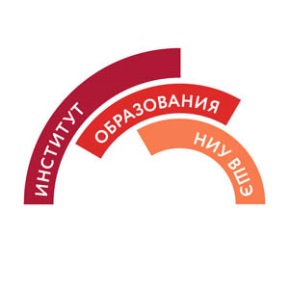 Институт образования НИУ ВШЭ НАУЧНО-ИССЛЕДОВАТЕЛЬСКИЙ СЕМИНАР ПРОГРАММЫ доп (1 КУРС, 2 семестр. 3-4 модули)ПЕТР а. сАФРОНОВ, PSAFRONOV@HSE.RU, КОНСУЛЬТ: ср. – чт. 14.00-18.00ЦельЧем проверяется Сформулировать и обосновать общественную значимость проводимых студентами исследованийВыполнение KPI по семеструОсвоить коллективные формы исследовательской деятельностиВыполнение KPI по семеструСформировать понимание эффективных стратегий  коллективной исследовательской деятельностиВыполнение KPI по семеструДатаТема семинараЧто делать к семинаруЯнварь 2016Представление преподавателем концепции НИС на семестрПодготовить отклики и предложения по развитию НИС 1 семестра01.2016Общее обсуждение старта проектной работыРаспределиться на проектные группы, определить темы проектов01.2016Консультации для проектных группГотовить вопросы по ходу проектной работыФевраль 2016Консультации для проектных группГотовить вопросы по ходу проектной работы02.2016Консультации для проектных группГотовить вопросы по ходу проектной работы02.2016Консультации для проектных группГотовить вопросы по ходу проектной работыМарт 2016Подготовить отчет03.2016Консультации для проектных группГотовить вопросы по ходу проектной работы03.2016Консультации для проектных группГотовить вопросы по ходу проектной работыПРЕДСТАВЛЕНИЕ 1 ПРОМЕЖУТОЧНОГО ОТЧЕТАПРЕДСТАВЛЕНИЕ 1 ПРОМЕЖУТОЧНОГО ОТЧЕТАПРЕДСТАВЛЕНИЕ 1 ПРОМЕЖУТОЧНОГО ОТЧЕТААпрель 2016Консультации для проектных группГотовить вопросы по ходу проектной работы04.2016Консультации для проектных группГотовить вопросы по ходу проектной работы04.2016Консультации для проектных группГотовить вопросы по ходу проектной работыПРЕДСТАВЛЕНИЕ 2 ПРОМЕЖУТОЧНОГО ОТЧЕТАПРЕДСТАВЛЕНИЕ 2 ПРОМЕЖУТОЧНОГО ОТЧЕТАПРЕДСТАВЛЕНИЕ 2 ПРОМЕЖУТОЧНОГО ОТЧЕТАМай 2016Консультации для проектных группГотовить черновик итогового отчетаИюнь 2016Консультации для проектных группГотовить вопросыПРЕДСТАВЛЕНИЕ ИТОГОВОГО ОТЧЕТАПРЕДСТАВЛЕНИЕ ИТОГОВОГО ОТЧЕТАПРЕДСТАВЛЕНИЕ ИТОГОВОГО ОТЧЕТА06.2016Итоговое публичная презентация результатовГотовиться к презентацииТребованиеК-во балловВыполнение KPI 125Выполнение KPI 225Выполнение KPI 310Выполнение KPI420Выполнение KPI 520ИТОГО100 Баллы90-10080-9970-7960-6950-5940-4930-3920-2910-191-9Оценка10987654321